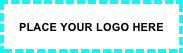 Notario FraudA notario is not an attorney!Fill in with your state-specific information.A notario is someone who provides legal immigration services without license or authorization, and without the knowledge to represent you. A notario may try to steal your money and can harm your case because they do not understand the law. A notario may put you at risk of deportation.   Filing taxes incorrectly could harm your immigration application.  A notario may also try to prepare your taxes. Always make sure that your tax preparer is qualified. A notario may commit fraud on your tax return. This will give you a bigger refund, but they will also charge very high fees. When the IRS finds out, you will have to pay additional taxes, interest, and penalties.A “notary public” in the United States is not the same as a “notario publico” in Mexico or other countries.While the literal translation is the same, they mean different things. A notario publico in Mexico (and many other countries) is a special kind of lawyer. In the US, a notary public is only allowed to witness the signing of certain documents and perform other certain tasks. They do not have any special authority or influence and are not attorneys.A notary public is not allowed to call themselves a “notario.”Tips to obtain the best help possible for your legal case:Only go to providers that have physical offices. Never use someone you can only reach by phone or email. Do not believe any provider that claims to have special influence with judges or other authorities.Do not sign any blank or incomplete forms.Ask where your legal services provider is an attorney or if they are accredited by the State Bar Association.Tips to obtain the best help possible to prepare your tax return:Be careful of tax preparers who claim they can obtain larger refunds than others can.Avoid tax preparers who base their fees on a percentage of the refund. Do not let them deposit your refund into an account that is not yours.Always use a preparer with a PTIN (Preparer Tax Identification Number). Paid tax return preparers must have a PTIN. They must put their PTIN on any tax returns they prepare.Check their credentials. Keep a copy of the preparer’s business card and of your tax return.Placeholder for organization contact info – phone number – website